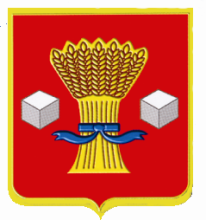 АдминистрацияСветлоярского муниципального района Волгоградской области                              ПОСТАНОВЛЕНИЕот __________ 2024           № _______Об утверждении тарифов на платные услуги, оказываемые муниципальным бюджетным учреждением Светлоярского муниципального района Волгоградской области Редакция газеты «Восход»Рассмотрев предоставленные муниципальным бюджетным учреждением Светлоярского муниципального района Волгоградской области Редакция газеты «Восход» материалы от 15.02.2024 № 26, руководствуясь Федеральным законом от 06.10.2003 № 131-ФЗ «Об общих принципах организации местного самоуправления в Российской Федерации», Уставом Светлоярского муниципального района Волгоградской области, Уставом Светлоярского городского поселения Светлоярского муниципального района Волгоградской области, решением Светлоярской районной Думы Волгоградской области от 12.03.2007 № 24/130 «Об утверждении Положения о порядке рассмотрения и утверждения цен и тарифов на товары и услуги, производимые и оказываемые муниципальными предприятиями и учреждениями Светлоярского муниципального района Волгоградской области», в целях упорядочения предоставления платных услуг,п о с т а н о в л я ю:Утвердить тарифы на платные услуги, оказываемые муниципальным бюджетным учреждением Светлоярского муниципального района Волгоградской области Редакция газеты «Восход», согласно приложению к настоящему постановлению.2. Настоящее постановление вступает в силу после его официального обнародования путем его официального опубликования.3. Контроль за исполнением настоящего постановления возложить на управляющего делами администрации Светлоярского муниципального района Волгоградской области Маринину С.В.Глава муниципального района                                                                    В.В. ФадеевЗвездилина Т.А. УТВЕРЖДЕНЫпостановлением администрацииСветлоярского муниципального районаВолгоградской областиот __________ № _____Тарифы на платные услуги, оказываемые муниципальным бюджетным учреждением Светлоярского муниципального района Волгоградской области Редакция газеты «Восход»№  п/пНаименование услугиЕд. измеренияЦена, руб.1.Размещение официальных документов администраций сельских поселений Светлоярского муниципального района Волгоградской области на сайте газеты «Восход»1 страница А4 формата PDF5000,00